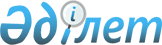 О покрытии расходов за питание детей, проживающих в коммунальном государственном учреждении "Тимирязевская казахская общеобразовательная школа-интернат Тимирязевского района Северо-Казахстанской области"
					
			Утративший силу
			
			
		
					Постановление акимата Тимирязевского района Северо-Казахстанской области от 3 апреля 2014 года N 74. Зарегистрировано Департаментом юстиции Северо-Казахстанской области 30 апреля 2014 года N 2707. Утратило силу постановлением акимата Тимирязевского района Северо-Казахстанской области от 5 сентября 2014 N 293     Сноска. Утратило силу постановлением акимата Тимирязевского района Северо-Казахстанской области от 05.09.2014 N 293



      В соответствии с пунктом 4 статьи 8 Закона Республики Казахстан от 27 июля 2007 года «Об образовании», пунктом 5 Правил предоставления социальной помощи гражданам, которым оказывается социальная помощь, утвержденных постановлением Правительства Республики Казахстан от 12 марта 2012 года № 320 «Об утверждении размеров, источников, видов и Правил предоставления социальной помощи гражданам, которым оказывается социальная помощь», акимат Тимирязевского района Северо-Казахстанской области ПОСТАНОВЛЯЕТ:



      1. Расходы за питание детей, проживающих в коммунальном государственном учреждении «Тимирязевская казахская общеобразовательная школа-интернат Тимирязевского района Северо-Казахстанской области государственного учреждения «Отдел образования Тимирязевского района Северо-Казахстанской области» акимата Тимирязевского района Северо-Казахстанской области», полностью покрывать за счет средств районного бюджета.



      2. Контроль за исполнением настоящего постановления возложить на заместителя акима Тимирязевского района по экономическим вопросам Макенову Ж. Е.



      3. Настоящее постановление вводится в действие по истечении десяти календарных дней после дня его первого официального опубликования и распространяется на правоотношения, возникшие с 1 апреля 2014 года.

 

 
					© 2012. РГП на ПХВ «Институт законодательства и правовой информации Республики Казахстан» Министерства юстиции Республики Казахстан
				      Исполняющий обязанности

      акима районаА. Искаков